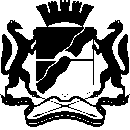 МЭРИЯ       города НовосибирскаГЛАВНОЕ УПРАВЛЕНИЕ ОБРАЗОВАНИЯ. Новосибирск - 99Красный проспект, 34Тел. 227-45-00, факс 227-45-26E-mail: uo@admnsk.ru               от  _________  №  __________     на № 39/39.01-17/00338 от 01.04.2015Уважаемые руководители!В целях уточнения данных обеспеченности средствами индивидуальной защиты работников, прошу Вас до 22.04.2015 г. представить данные о наличии СИЗ по форме приложения в организационно-кадровый отдел Главного управления мэрии города Новосибирска главному специалисту отдела Базимировой Марине Христофоровне в электронном виде по адресу: mbazimirova@admnsk.ru , в печатном виде по адресу: г. Новосибирск,  ул. Красный проспект, 34,  к. 420в.Заместитель начальника управления				             И. И. ТарасоваБазимирова2274517Отдел организационно-кадровой работыприложениек письму заместителя начальника управленияот ____________ № _____________Сведенияпо обеспечению средствами защиты мэрии г. Новосибирска и ее структурных подразделениях по состоянию на 01.04.2015 г._________________________________________________________________________________________________________________________________________ООКР ГУО__________ Базимирова М. Х.2274517